МІСЦЕВЕ  САМОВРЯДУВАННЯВИКОНАВЧИЙ  КОМІТЕТ   ПОКРОВСЬКОЇ  МІСЬКОЇ  РАДИДНІПРОПЕТРОВСЬКОЇ ОБЛАСТІ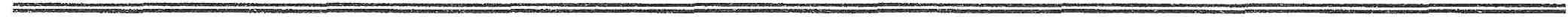 ПРОЕКТ   РІШЕННЯ№______________ 						          "____"_______________2017р.Про  затвердження вартості платних соціальних послуг	Керуючись  Законом України «Про соціальні послуги», Законом України  «Про внесення змін до Податкового кодексу України та деяких законодавчих актів України щодо забезпечення збалансованості бюджетних надходжень у 2016р.» №909-VIII від 24.12.2015р., Законом України «Про місцеве самоврядування в Україні», Постановою Кабінету Міністрів України «Про затвердження порядку регулювання тарифів на платні соціальні послуги» №268 від 09.04.2005р., та з метою приведення у відповідність вартості соціальних послуг до вимог діючого законодавства виконком міської радиВИРІШИВ: 1. Затвердити нові тарифи на платні соціальні послуги з 01.01.2018р. згідно додатку. 2. Директору Територіального центру соціального обслуговування Даниленко Н.Е. забезпечити ознайомлення споживачів платних соціальних послуг з вартістю соціальних послуг, оприлюднити це рішення в газеті «Козацька вежа» та на веб - сайті міської ради.	3. Визнати таким, що втратив чинність п.3 рішення виконавчого комітету Покровської міської ради «Про аналіз діяльності територіального центру соціального обслуговування (надання соціальних послуг) шляхом верифікації та моніторингу якості надання соціальних послуг за 2016 рік »   від  28.12.2016 р.  № 633.4. Координацію роботи щодо виконання  цього рішення покласти на начальника управління праці та соціального захисту  населення   Ігнатюк Т.М. Контроль за виконанням цього рішення покласти на  заступника міського голови Бондаренко Н.О.Даниленко Н.Е. 44917